§15689-A.  Authorization of payment of targeted education funds(CONFLICT)1.  Payment of state agency client costs.  State agency client costs are payable pursuant to this subsection.  As used in this subsection, "state agency client" has the same meaning as defined in section 1, subsection 34‑B.A.  The commissioner shall approve special education costs and supportive services, including transportation, for all state agency clients placed in residential placements by an authorized agent of a state agency.  [PL 2005, c. 2, Pt. D, §61 (NEW); PL 2005, c. 2, Pt. D, §§72, 74 (AFF); PL 2005, c. 12, Pt. WW, §18 (AFF).]B.  Special education costs authorized by this subsection for state agency clients must be paid by the department in the allocation year at 100% of actual costs.  [PL 2005, c. 2, Pt. D, §61 (NEW); PL 2005, c. 2, Pt. D, §§72, 74 (AFF); PL 2005, c. 12, Pt. WW, §18 (AFF).]C.  The commissioner shall pay only approved special education costs and supportive services, including transportation, authorized by this subsection for state agency clients and may not allocate for those special education costs and supportive services, including transportation, incurred by the school administrative unit for state agency clients in the base years starting July 1, 1985, and every base year thereafter.  [PL 2005, c. 2, Pt. D, §61 (NEW); PL 2005, c. 2, Pt. D, §§72, 74 (AFF); PL 2005, c. 12, Pt. WW, §18 (AFF).]D.  Transportation costs for state agency clients, when provided in accordance with rules established by the commissioner under section 7204, must be paid by the department in the allocation year at 100% of actual costs.  [PL 2005, c. 2, Pt. D, §61 (NEW); PL 2005, c. 2, Pt. D, §§72, 74 (AFF); PL 2005, c. 12, Pt. WW, §18 (AFF).]E.  The commissioner may pay tuition to school administrative units or private schools for the education of institutional residents within the limits of the allocation made under this section.  [PL 2017, c. 284, Pt. C, §54 (NEW).]F.  The commissioner may deduct from these funds and pay on behalf of the state agency clients allowable school-based costs that represent the State's portion of MaineCare payments. A transfer of payment by the department to the Department of Health and Human Services must be made pursuant to a schedule agreed upon by the Department of Health and Human Services and the department and in a manner that remains in compliance with federal intergovernmental transfer requirements.  [PL 2017, c. 284, Pt. C, §54 (NEW).][PL 2023, c. 449, §8 (AMD).]2.  Education of institutional residents. [PL 2017, c. 284, Pt. C, §54 (RP).]3.  Essential programs and services components contract.  The commissioner may contract for the updating of the essential programs and services component with a statewide education research institute.[PL 2005, c. 2, Pt. D, §61 (NEW); PL 2005, c. 2, Pt. D, §§72, 74 (AFF); PL 2005, c. 12, Pt. WW, §18 (AFF).]4.  Learning results implementation, assessment and accountability. [PL 2017, c. 284, Pt. C, §54 (RP).]5.  Regionalization, consolidation and efficiency assistance. [PL 2007, c. 240, Pt. D, §7 (RP).]6.  Education research contract. [PL 2019, c. 616, Pt. C, §7 (RP).]7.  Disbursement limitations.  The funds disbursed in accordance with this section are limited to the amounts appropriated by the Legislature for these purposes except as provided in subsection 12.[PL 2021, c. 694, §2 (AMD); PL 2021, c. 694, §4 (AFF).]8.  Laptop program. [PL 2017, c. 284, Pt. C, §54 (RP).]9.  Emergency bus loan.  The commissioner may pay annual payments for an emergency bus loan.[PL 2005, c. 12, Pt. D, §3 (NEW).]10.  Data management and support services for essential programs and services.  The commissioner may pay costs attributed to system maintenance and staff support positions that provide professional and administrative support to general purpose aid for local schools necessary to implement the requirements of the Essential Programs and Services Funding Act.[PL 2017, c. 284, Pt. C, §54 (AMD).]11.  Courses for credit at eligible postsecondary institutions.  The commissioner may pay costs for secondary students to take postsecondary courses at eligible institutions.  For the purposes of this subsection, "secondary student" includes a student in a home instruction program pursuant to section 5001‑A, subsection 3, paragraph A, subparagraph (4) but does not include a student that is not a resident of the State pursuant to section 5205, subsection 10.[PL 2013, c. 368, Pt. C, §14 (AMD).]12.  (CONFLICT: Text as amended by PL 2021, c. 635, Pt. C, §8) National board certification salary supplement.  The commissioner may pay annual salary supplement payments to a school administrative unit, a publicly supported secondary school or an education service center as authorized under chapter 123 for payment to school teachers who have attained certification from the National Board for Professional Teaching Standards or its successor organization pursuant to section 13013‑A.[PL 2021, c. 635, Pt. C, §8 (AMD).]12.  (CONFLICT: Text as amended by PL 2021, c. 694, §3) National board certification salary supplement.  The commissioner shall pay annual salary supplement payments to school administrative units or a publicly supported secondary school for payment to school teachers who have attained certification from the National Board for Professional Teaching Standards or its successor organization pursuant to section 13007, subsection 2, paragraph D and section 13013‑A.[PL 2021, c. 694, §3 (AMD); PL 2021, c. 694, §4 (AFF).]12-A.  Learning through technology.  The commissioner may pay costs attributed to professional and administrative staff support, professional development and training in the use of open educational resources and open-source textbooks and system maintenance for a program that promotes learning through technology.  A transfer of All Other funds from the General Purpose Aid for Local Schools account to the All Other line category in the Learning Through Technology General Fund nonlapsing account sufficient to support the All Other costs and the agreement that provides one-to-one wireless computers for 7th grade, 8th grade and high school students and educators may occur annually by financial order upon recommendation of the State Budget Officer and approval of the Governor.[PL 2017, c. 284, Pt. C, §54 (AMD).]13.  Jobs for Maine's Graduates.  The commissioner may expend and disburse funds for the Jobs for Maine's Graduates in accordance with the provisions of chapter 226.[PL 2007, c. 240, Pt. C, §4 (NEW).]14.  Maine School of Science and Mathematics.  The commissioner may expend and disburse funds for the Maine School of Science and Mathematics in accordance with the provisions of chapter 312.[PL 2007, c. 240, Pt. C, §5 (NEW).]15.  Maine Educational Center for the Deaf and Hard of Hearing and the Governor Baxter School for the Deaf.  The commissioner may expend and disburse funds for the Maine Educational Center for the Deaf and Hard of Hearing and the Governor Baxter School for the Deaf in accordance with provisions of chapter 304.[PL 2007, c. 240, Pt. C, §6 (NEW).]16.  Transportation administration.  The commissioner may pay costs attributed to professional and administrative staff support and system maintenance necessary to implement the transportation requirements of this chapter and chapter 215.[PL 2017, c. 284, Pt. C, §54 (AMD).]Revisor's Note: (Subsection 16 as enacted by PL 2007, c. 539, Pt. W, §2 is REALLOCATED TO TITLE 20-A, SECTION 15689-A, SUBSECTION 18)17.  Special education and coordination of services for juvenile offenders.  The commissioner may pay certain costs attributed to staff support and associated operating costs for providing special education and providing coordination of education, treatment and other services to juvenile offenders at youth development centers in South Portland. A transfer of All Other funds from the General Purpose Aid for Local Schools account to the Personal Services and All Other line categories in the Long Creek Youth Development Center General Fund account within the Department of Corrections, sufficient to support 2 Teacher positions, one Education Specialist II position and one Office Associate II position, may occur annually by financial order upon recommendation of the State Budget Officer and approval of the Governor.[PL 2017, c. 284, Pt. C, §54 (AMD).]18.  (REALLOCATED FROM T. 20-A, §15689-A, sub-§16) Coordination of services for juvenile offenders. [PL 2017, c. 284, Pt. C, §54 (RP).]19.  Miscellaneous costs limitations.  The amounts of the miscellaneous costs pursuant to this section are limited to the amounts appropriated by the Legislature for these costs.[PL 2009, c. 213, Pt. C, §14 (NEW).]20.  Center of Excellence for At-risk Students. [PL 2017, c. 284, Pt. C, §54 (AMD); MRSA T. 20-A §15689-A, sub-§20 (RP).]21.  Fund for the Efficient Delivery of Educational Services.  The commissioner may expend and disburse funds from the Fund for the Efficient Delivery of Educational Services in accordance with the provisions of chapter 114‑A.[PL 2011, c. 655, Pt. C, §11 (NEW).]22.  MaineCare seed for school administrative units. [PL 2017, c. 284, Pt. C, §54 (RP).]23.  Comprehensive early college programs.  The commissioner may expend and disburse funds to support early college programs that:A.  Provide secondary students with the opportunity to graduate from high school in 4 years with a high school diploma and at least 30 regionally accredited transferable postsecondary credits allowing for completion of an associate degree within one additional year of postsecondary schooling;  [PL 2013, c. 368, Pt. C, §15 (NEW).]B.  Involve a high school, a career and technical education center or region and one or more institutions of higher education;  [PL 2013, c. 368, Pt. C, §15 (NEW).]C.  Organize students into cohort groups and provide them with extensive additional guidance and support throughout the program with the goals of raising aspirations, increasing employability and encouraging postsecondary degree attainment; and  [PL 2013, c. 368, Pt. C, §15 (NEW).]D.  Maintain a focus on serving students who might not otherwise pursue a postsecondary education.  [PL 2013, c. 368, Pt. C, §15 (NEW).][PL 2013, c. 595, Pt. C, §6 (AMD).]24.  Postsecondary education attainment in Androscoggin County. [PL 2017, c. 284, Pt. C, §54 (RP).]25.  Community schools.  The commissioner may expend and disburse funds for the establishment of community schools in accordance with the provisions of chapter 333 and may apply for available federal funds in support of community school implementation and expansion.[PL 2021, c. 398, Pt. C, §4 (AMD).]Revisor's Note: (Subsection 25 as enacted by PL 2015, c. 363, §5 is REALLOCATED TO TITLE 20-A, SECTION 15689-A, SUBSECTION 26)26.  (REALLOCATED FROM T. 20-A, §15689-A, sub-§25) Maine School for Marine Science, Technology, Transportation and Engineering.  The commissioner may expend and disburse funds for the Maine School for Marine Science, Technology, Transportation and Engineering in accordance with the provisions of chapter 312‑A.[RR 2015, c. 1, §15 (RAL).]27.  Regional school leadership academies. [PL 2019, c. 70, §8 (RP).]28.  Rural schools.  The commissioner may pay costs to provide musical instruments and professional development in rural schools.[PL 2019, c. 616, Pt. C, §8 (NEW).]SECTION HISTORYPL 2005, c. 2, §D61 (NEW). PL 2005, c. 2, §§D72,74 (AFF). PL 2005, c. 12, §D3 (AMD). PL 2005, c. 12, §WW18 (AFF). PL 2005, c. 519, §§J2,XX5,AAAA16 (AMD). RR 2007, c. 2, §6 (RAL). PL 2007, c. 240, Pt. C, §§4-6 (AMD). PL 2007, c. 240, Pt. D, §§7-9 (AMD). PL 2007, c. 539, Pt. C, §§11, 12 (AMD). PL 2007, c. 539, Pt. W, §§1-3 (AMD). PL 2009, c. 213, Pt. C, §§10-14 (AMD). PL 2011, c. 354, §2 (AMD). PL 2011, c. 380, Pt. C, §6 (AMD). PL 2011, c. 655, Pt. C, §11 (AMD). PL 2011, c. 702, §3 (AMD). PL 2013, c. 368, Pt. C, §§14, 15 (AMD). PL 2013, c. 595, Pt. C, §6 (AMD). RR 2015, c. 1, §15 (COR). PL 2015, c. 63, §1 (AMD). PL 2015, c. 267, Pt. C, §§13, 14 (AMD). PL 2015, c. 267, Pt. GGG, §2 (AMD). PL 2015, c. 363, §5 (AMD). PL 2017, c. 284, Pt. C, §54 (AMD). PL 2017, c. 284, Pt. VVVVV, §12 (AMD). PL 2019, c. 70, §8 (AMD). PL 2019, c. 434, §2 (AMD). PL 2019, c. 616, Pt. C, §§7, 8 (AMD). PL 2021, c. 398, Pt. C, §4 (AMD). PL 2021, c. 635, Pt. C, §8 (AMD). PL 2021, c. 694, §§2, 3 (AMD). PL 2021, c. 694, §4 (AFF). PL 2023, c. 449, §8 (AMD). The State of Maine claims a copyright in its codified statutes. If you intend to republish this material, we require that you include the following disclaimer in your publication:All copyrights and other rights to statutory text are reserved by the State of Maine. The text included in this publication reflects changes made through the First Regular and First Special Session of the 131st Maine Legislature and is current through November 1, 2023
                    . The text is subject to change without notice. It is a version that has not been officially certified by the Secretary of State. Refer to the Maine Revised Statutes Annotated and supplements for certified text.
                The Office of the Revisor of Statutes also requests that you send us one copy of any statutory publication you may produce. Our goal is not to restrict publishing activity, but to keep track of who is publishing what, to identify any needless duplication and to preserve the State's copyright rights.PLEASE NOTE: The Revisor's Office cannot perform research for or provide legal advice or interpretation of Maine law to the public. If you need legal assistance, please contact a qualified attorney.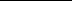 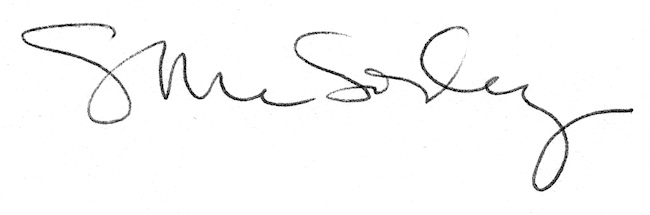 